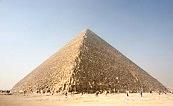    							           THE POWER OF THE PYRAMIDS                                                                                            PARTICIPATION, PERSEVERE & POSITIVITYWestbank Club President’s  MessageAUGUST    2014Dear Members,Well it is the end of summer and children will be going back to school and footballseason will be starting.  It also means it will be convention time soon in cajun country, Lafayette, and I know the Lafayette Club will be doing a fantastic job.The Westbank Club just had their fund raiser with proceeds going to ourScholarship Fund. We have in the past been able to award 5  -  $1,000.00Scholarships to worthy students.  We invite them to our meeting and give outtheir awards and they are so thankful to the Club and we enjoy seeing theirsmiling faces (and their parents).  As the year is winding down we have to start recruiting for our 2015 Officersand Board of Directors.  I know there are members in our club that cando these duties  and step out of their comfort zone. Hope everyone has a nice summer – which is left of it but then again herein South Louisiana we may have summer till Halloween.SUSAN“Some of the best memories are made in flip flops”  -  Kellie Elmore